Об утверждении муниципальной программы «Реализация государственной национальной политики в Елабужском  муниципальном районе на  2017 – 2019 годы»В соответствии с Бюджетным Кодексом Российской Федерации и во исполнение Стратегии государственной национальной политики Российской Федерации на период до 2025 года, утвержденной Указом Президента Российской Федерации от 19 декабря 2012 года № 1666, федеральной целевой программы «Укрепление единства российской нации и этнокультурное развитие народов России (2014 – 2020 годы)», утвержденной постановлением Правительства Российской Федерации от 20 августа 2013 года № 718 ПОСТАНОВЛЯЮ:1. Утвердить прилагаемую муниципальную программу «Реализация государственной национальной политики в Елабужском муниципальном районе на 2017–  2019 годы» (далее – Программа).2.Рекомендовать Финансово-бюджетной палате Елабужского муниципального района (Садыкова Э.И.) предусмотреть бюджетные ассигнования для выполнения мероприятий муниципальной программы «Реализация государственной национальной политики в Елабужском муниципальном районе на 2017-2019 годы».3.Организационному отделу Исполнительного комитета Елабужского муниципального района опубликовать настоящее постановление в средствах массовой информации.4.Контроль за   исполнением настоящего постановления возложить на заместителя руководителя Исполнительного комитета Елабужского  муниципального района по социальным вопросам Рыбакову Л.Н.Руководитель			                                                     		Р.Л. Исланов		ПАСПОРТ ПРОГРАММЫ1.ОБЩАЯ ХАРАКТЕРИСТИКА СФЕРЫ РЕАЛИЗАЦИИ ПРОГРАММЫ,                                                                                              В ТОМ ЧИСЛЕ ПРОБЛЕМЫ, НА РЕШЕНИЕ КОТОРЫХ ОНА НАПРАВЛЕНАМуниципальная программа «Реализация государственной национальной политики в Елабужском муниципальном районе на 2017-2019 годы» разработана  на основании Указа  Президента Республики Татарстан от 26.07.2013 № УП-695 «О Концепции государственной национальной политики в Республике Татарстан»  и  программы «Реализация государственной национальной политики в Республике Татарстан на 2017-2019 годы», утвержденной Постановлением Кабинета Министров Республики Татарстан от 09.10 2013  № 742.Программа разработана с учетом предложений территориальных органов государственной власти, органов местного самоуправления Елабужского муниципального района, структурных подразделений Исполнительного комитета Елабужского муниципального района, музеев, образовательных учреждений и общественных организаций.Согласно Концепции государственной национальной политики Республики Татарстан,  объектом государственной национальной политики является сфера межнациональных отношений и этнокультурного развития представителей народов, проживающих в Республике Татарстан.Опираясь на принципы  Концепции  государственной национальной политики Республики Татарстан,  Программа  определяет цели, принципы, основные направления, задачи и механизмы реализации государственной национальной политики в Елабужском   муниципальном  районе Республики Татарстан в сфере межнациональных отношений, в создании оптимальных условий для удовлетворения этнокультурных потребностей представителей народов, проживающих в районе. Опирается на осознание исторических традиций представителей народов, проживающих в Елабужском муниципальном  районе  Республики Татарстан, природно-климатических и естественно-экономических условий, социально-культурных особенностей их жизни, геополитического и национального окружения, опыта взаимоотношений с соседями.Исторически сложилось, что ведущую роль в обеспечение позитивного межнационального (межэтнического) и межконфессионального взаимодействия традиционно играют представители татарского и русского народов, составляющие большинство по отношению к представителям всех остальных народов, проживающих в Елабужском  муниципальном  районе  Республики Татарстан.В Елабужском муниципальном районе на 1.01.2016 года численность населения составляла 85162 человек, из которых -42,6 процента составляют татары, включая крещеных татар, 51,7 процента - русские. Из представителей народов Поволжья на территории района проживают чуваши, удмурты, мордва, марийцы, которые в совокупности составляют 3,7 процента населения Елабужского муниципального района.Традиции добрососедства, сложившиеся в Татарстане в течение длительного совместного проживания представителей различных культур и религий, сохраняются и в настоящее время. Это подтверждается результатами социологических исследований, проведенных в 2016 году. По данным исследований, 76,7 процента татарстанцев оценивают межэтнические отношения в республике как стабильные, 67,1 - также оценили межконфессиональные отношения. Лишь 7,6 процента населения считает достаточно высокой вероятность возникновения межэтнического конфликта и 6,2 процента - межконфессионального.В Елабужском муниципальном районе, как и во всей республике, динамично меняется национальный состав населения в городском и сельских муниципальных поселения появляются новые этнические группы, выходцев из бывших союзных республик (азербайджанцев, армян, узбеков, таджиков, казахов, киргизов, грузин, молдаван, туркмен). В Елабужском муниципальном районе в настоящее время поставлены на миграционный учет 8331 чел. иностранных гражданин, из них, получившие вид на жительство –117 чел. иностранных граждан, получившие разрешение на временное проживание – 159 человек. В районе появились трудовые мигранты из стран СНГ  2480 человек.Для решения межнациональных, межконфессиональных и миграционных вопросов в Елабужском муниципальном районе создана межведомственная рабочая группа по вопросам гармонизации межэтнических отношений.В то же время недостаточно организовано правовое просвещение мигрантов, работа по их социально-культурной адаптации и интеграции в обществе, имеет место низкий уровень межкультурного общения и доверия между принимающим сообществом и мигрантами.Не всегда гармонично формируется этническое и религиозное самосознание. В ряде случаев религиозная составляющая нивелирует исторически сложившуюся этнокультурную специфику народов. Наблюдается проникновение нетрадиционных для республики религиозных течений, порой приобретающих экстремистский характер.Указом Президента Республики Татарстан от 26 июля 2013 года N УП-695 «О Концепции государственной национальной политики в Республике Татарстан», определены приоритетные вопросы в данной области на современном этапе.Настоящая Программа нацелена на сохранение позитивного характера межнациональных и межконфессиональных отношений в Елабужском муниципальном районе.В план Программы включены организационные, культурно-массовые и образовательные мероприятия, содействующие удовлетворению этнокультурных потребностей граждан на основе сложившихся многовековых традиций взаимоуважения и добрососедства. 2. ОСНОВНЫЕ ЦЕЛИ, ЗАДАЧИ, СРОКИ И ЭТАПЫ ЕЕ РЕАЛИЗАЦИИЦель и задачи Программы обусловлены приоритетными направлениями, которые определены стратегией государственной национальной политики Российской Федерации на период до 2025 года, утвержденной Указом Президента Российской Федерации от 19 декабря 2012 года N 1666 и Концепцией государственной национальной политики в Республике Татарстан (в редакции от 26 июля 2013 года), федеральными и региональными законами и нормативными правовыми актами, затрагивающими сферу государственной национальной политики в Республике Татарстан.Цель программы:Реализация государственной национальной политики в Елабужском муниципальном районе, цивилизованное развитие представителей народов, проживающих на территории Елабужского муниципального района, сохранение межэтнического и межконфессионального мира и согласия, упрочение общероссийской гражданской идентичности (российской нации), успешная социальная и культурная  адаптация и интеграция мигрантов.Задачи программы:1. Содействие национально-культурному развитию представителей народов, проживающих на территории Елабужского муниципального района, и укрепление общероссийской гражданской идентичности;2. Совершенствование взаимодействия государственных и муниципальных органов с институтами гражданского общества в сфере государственной национальной политики в Республике Татарстан и непосредственно на территории Елабужского муниципального района;3. Создание условий и поддержка межэтнического и межконфессионального мира и согласия, социокультурной адаптации и интеграции мигрантов;4. Оказание помощи в создании условий  для сохранения и развития национальной идентичности татарского народа за пределами республики и района;5. Создание условий для сохранения, изучения и развития татарского, русского и других языков в Елабужском муниципальном районе.                       6. Научно-образовательное и информационное обеспечение реализации государственной национальной политики в Елабужском муниципальном районе Республики Татарстан.Срок реализации Программы:2017-2019 годы. Этапы реализации не выделяются. Данные об индикаторах оценки результатов в разрезе целей, задач, мероприятий Программы приводится в приложении к ней. 3. ОБОСНОВАНИЕ РЕСУРСНОГО ОБЕСПЕЧЕНИЯ ПРОГРАММЫОбъем финансирования Программы за счет средств бюджета Елабужского муниципального района составляет:в 2017 г. – 505,0  тыс. руб.в 2018 г. – 492,4  тыс. руб.в 2019 г. – 479,8  тыс. руб.Объемы финансирования носят прогнозный характер и подлежат ежегодной корректировке с учетом возможностей бюджета Елабужского муниципального района. Программой предусмотрено привлечение внебюджетных средств (средств предпринимателей, спонсоров) и средств республиканского бюджета для реализации программных мероприятий.4. МЕХАНИЗМ РЕАЛИЗАЦИИ ПРОГРАММЫВ ходе реализации мероприятий Программы заказчик - координатор в лице Исполнительного комитета Елабужскогого муниципального района обеспечивает взаимодействие основных исполнителей, контроль над ходом реализации мероприятий и эффективным использованием средств исполнителями. Мероприятия Программы реализуются на основе муниципальных  контрактов, осуществляемых муниципальным заказчиком Программы со всеми исполнителями программных мероприятий.Муниципальные учреждения и организации, участвующие в реализации Программы, представляют в Исполнительный комитет Елабужскогого муниципального района информацию о ее выполнении ежеквартально, до 15 числа месяца, следующего за отчетным кварталом.Исполнительный комитет Елабужского муниципального района Республики Татарстан направляет ежеквартально, до 25 числа месяца, следующего за отчетным периодом, в Министерство культуры Республики Татарстан информацию о реализации Программы, а также об эффективности использования финансовых средств.5. ОПИСАНИЕ СОЦИАЛЬНО-ЭКОНОМИЧЕСКОЙ ЭФФЕКТИВНОСТИ ПРОГРАММЫОсновные результаты в этнокультурной сфере выражаются, как правило, в отложенном по времени социальном эффекте, в частности, в росте толерантности и уважения к культуре, языку и традициям представителей разных народов, позитивном изменении ценностных ориентаций и норм поведения людей, развитии единого этнокультурного пространства как важного фактора устойчивого развития Елабужского муниципального района.Социально-экономический эффект от реализации Программы заключается в сохранении социальной стабильности, межэтнического и межконфессионального мира и согласия, этнокультурной самобытности и удовлетворении социально-культурных потребностей представителей народов, проживающих в Елабужском районе, и выражается:в улучшении этнокультурного и социального самочувствия;в укреплении региональной и общероссийской гражданской идентичности;в росте эффективности использования этнокультурного потенциала;в предотвращении межнациональных конфликтов;Реализация Программы обеспечит позитивное межнациональное (межэтническое) и межконфессиональное взаимодействие  представителей народов, проживающих в Елабужском муниципальном районе Республики Татарстан, профилактику и предотвращение конфликтов на этнической и конфессиональной почве, создание условий для адаптации мигрантов.Перечень мероприятий по выполнению Муниципальной программы
"Реализация государственной национальной политики в Елабужском муниципальном районе на 2017-2019 годы"ИСПОЛНИТЕЛЬНЫЙ КОМИТЕТ ЕЛАБУЖСКОГО МУНИЦИПАЛЬНОГО РАЙОНАРЕСПУБЛИКИ ТАТАРСТАН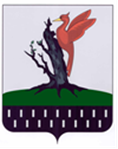 ТАТАРСТАН  РЕСПУБЛИКАСЫ АЛАБУГА  МУНИЦИПАЛЬРАЙОНЫ БАШКАРМА            КОМИТЕТЫПОСТАНОВЛЕНИЕКАРАР05 декабря 2016г.№ 1515Наименование программыМуниципальная   программа «Реализация государственной национальной политики в Елабужском муниципальном районе на 2017-2019 годы»Основания для разработки программыСтратегия государственной национальной политики Российской Федерации на период до 2025 года, утвержденной Указом Президента Российской Федерации от 19.12.2012  № 1666.Федеральная целевая программа «Укрепление единства российской нации и этнокультурное развитие народов России (2014 – 2020 годы)», утвержденная постановлением Правительства Российской Федерации от 20.08.2013№ 718. Постановление Кабинета Министров Республики Татарстан от 25.10.2013  №794 «Об утверждении  Государственной программы «Сохранение, изучение и развитие государственных языков Республики Татарстан и других языков Республики Татарстан на 2014-2020». Указ Президента Республики Татарстан от 26.07.2013 №УП-695 «О Концепции государственной национальной политики в Республике Татарстан».Постановление Кабинета Министров Республики Татарстан от 18.12. 2013 № 1006 «Об утверждении Государственной программы «Реализация государственной национальной политики в Республике Татарстан на 2014 - 2020 годы».Основной разработчик программыМКУ «Управление культуры Исполнительного комитета Елабужского муниципального района»Исполнители основных мероприятий программы(по согласованию)Исполнительный комитет Елабужского  муниципального района РТ,  предприятия, организации и учреждения Елабужского  муниципального района Цели программыРеализация государственной национальной политики в Елабужском  муниципальном районе, цивилизованное развитие представителей народов, проживающих на территории Елабужского муниципального района, сохранение межэтнического и межконфессионального мира и согласия, упрочение общероссийской гражданской идентичности (российской нации), успешная социальная и культурная    интеграция мигрантов.Задачи программы1. Содействие национально-культурному развитию представителей народов, проживающих на территории Елабужского муниципального района и укрепление общероссийской гражданской идентичности;2. Совершенствование взаимодействия государственных и муниципальных органов с институтами гражданского общества в сфере государственной национальной политики на территории Елабужского  муниципального района;3. Создание условий и поддержка межэтнического и межконфессионального мира и согласия, социокультурной адаптации и интеграции мигрантов;4. Оказание помощи в создании условий  для сохранения и развития национальной идентичности татарского народа за пределами  республики и района;5.Создание условий для сохранения, изучения и развития татарского, русского и других языков в Елабужском муниципальном районе;6. Научно-образовательное и информационное обеспечение реализации государственной национальной политики в Елабужском муниципальном районе;7. Участие  в республиканских, всероссийских, международных конкурсах и фестивалях в рамках исполнения задач, поставленных программой.Сроки реализации программы2017-2019 годыОбъем и источники финансирования ПрограммыОбъем финансирования Программы составляет 1 477,1 тыс. рублей за счет средств бюджета  Елабужского  муниципального  района Республики ТатарстанРеспубликанский  бюджетв 2017 г. –1 000,0 тыс. руб.в 2018 г. – 1 000,0 тыс. руб.в 2019 г. –71 000,0 тыс. руб.Муниципальный бюджетв 2017 г. – 505,0  тыс. руб.в 2018 г. – 492,4  тыс. руб.в 2019 г. – 479,8  тыс. руб.Внебюджетный источникв 2017 г. – 435,0  тыс. руб.в 2018 г. – 425,0  тыс. руб.в 2019 г. – 425,0  тыс. руб.Примечание: Объемы финансирования носят прогнозный характер и подлежат ежегодной корректировке с учетом возможностей бюджета района.Ожидаемые конечные результаты реализации Программы (индикаторы оценки результатов Программы) и показатели ее бюджетной эффективностиИндикаторы Программы1.Увеличение доли жителей Елабужского  муниципального  района, положительно оценивающих состояние межэтнических отношений в районе (определяется по результатам репрезентативного опроса):в 2017 г. – 65%;в 2018 г. – 70%;в 2019 г. – 76%.2.Увеличение доли жителей Елабужского муниципального  района, положительно оценивающих состояние межконфессиональных отношений в районе (определяется по результатам репрезентативного опроса):в 2017 г. – 70%;в 2018 г. – 76%;в 2019 г. –  80%.3.Увеличение доли жителей Елабужского муниципального  района, удовлетворенных реализацией своих этнокультурных потребностей (определяется по результатам репрезентативного опроса):в 2017 г. – 65%;в 2018 г. – 68%;в 2019 г. – 70%.НаименованиенаправленийНаименование основных мероприятийИсполнителиСроквыполненияосновныхмероприятийОбъем финансировании с указанием источника, тыс.руб.                             (РБ, МБ,ВБ)Объем финансировании с указанием источника, тыс.руб.                             (РБ, МБ,ВБ)Объем финансировании с указанием источника, тыс.руб.                             (РБ, МБ,ВБ)НаименованиенаправленийНаименование основных мероприятийИсполнителиСроквыполненияосновныхмероприятий2017 г.2018 г.2019 г.Участие в республиканских , всероссийских, международных конкурсах, форумах фестивалях и диктантах в рамках исполнения задач, поставленных ПрограммойМеждународный молодежный кинофестиваль«Краски жизни» с показом полнометражных фильмов стран СНГ и Дальнего Зарубежья. Встречи с режиссерами и актерами кино                    (г. Москва, г.Санкт-Петербург, страны Европы)МБУ по киновидеообслуживаниюнаселения ЕМР РТ2017 – 2019 гг.МБ70,0МБ37,4Участие в республиканских , всероссийских, международных конкурсах, форумах фестивалях и диктантах в рамках исполнения задач, поставленных ПрограммойМуниципальный молодежный фестиваль: «Национальная гостиная - Глазами кинематографа»МБУ  по киновидеообслуживанию населения ЕМР2017 – 2019 гг.ВБ10, 0ВБ10, 0ВБ10, 0Участие в республиканских , всероссийских, международных конкурсах, форумах фестивалях и диктантах в рамках исполнения задач, поставленных ПрограммойV Открытый городской фестиваль фортепианного ансамбля и аккомпанемента «Камертон», посвященный культуре народов Поволжья МБУ «ЕДМШ №2»2017 – 2019 гг.майВБ5,0ВБ5,0ВБ5,0Участие в республиканских , всероссийских, международных конкурсах, форумах фестивалях и диктантах в рамках исполнения задач, поставленных ПрограммойX Республиканский телевизионный фестиваль «Созвездие» г. КазаньМБУ «ЦКС ЕМР»МБУ «ГДК ЕМР»2017 – 2019 гг.МБ15,0МБ15,0МБ10,0Участие в республиканских , всероссийских, международных конкурсах, форумах фестивалях и диктантах в рамках исполнения задач, поставленных ПрограммойРеспубликанский фестиваль детской и юношеской прессы «Алтын калэм», «Золотое перо»МКУ«УДМСиТ Исполкома ЕМР»2017 – 2019 гг.ВБ5, 0ВБ5, 0ВБ5, 0Участие в республиканских , всероссийских, международных конкурсах, форумах фестивалях и диктантах в рамках исполнения задач, поставленных ПрограммойУчастие художественной самодеятельности Елабужского муниципального района в Республиканских праздниках, форумах, фестивалях и конкурсах народов РТ: - «Татар моны»;- «Каравон»;- «Питрау»;- «Семык»;- «Гырон быдтон»;- «Семык»;- «Уяв»;- «Питрау»;- «Иван Купала»;- «Иске Казан тугэрэкуены»,;- «Уйнагаз, гармуннар!»; - «Кэрэшеннэржыруэйге».МБУ «ЦКС ЕМР»МБУ «ГДК ЕМР»2017 – 2019 гг.МБ100,0МБ100,0МБ100,0Участие в республиканских , всероссийских, международных конкурсах, форумах фестивалях и диктантах в рамках исполнения задач, поставленных ПрограммойУчастие в  республиканском этнокультурном  фестивале "Наш дом - Татарстан"Представительство Ассамблеи народов РТ в ЕМР2017 – 2019 гг.МБ20МБ20МБ10Участие в республиканских , всероссийских, международных конкурсах, форумах фестивалях и диктантах в рамках исполнения задач, поставленных ПрограммойУчастие форуме «Дружба народов – богатство Татарстана»Представительство Ассамблеи народов РТ в ЕМР2017 – 2019 гг.МБ5МБ5МБ5Участие в республиканских , всероссийских, международных конкурсах, форумах фестивалях и диктантах в рамках исполнения задач, поставленных ПрограммойМуниципальный этнокультурный фестиваль «Открой лицо нации»Исполком ЕМРАНО «Центр национальных культур»2017 – 2019 гг.ВБ10, 0МБ20, 0МБ10, 0Участие в республиканских , всероссийских, международных конкурсах, форумах фестивалях и диктантах в рамках исполнения задач, поставленных ПрограммойУчастие во Всероссийской акции «Большой этнографический диктант» Исполком ЕМРПредставительство Ассамблеи народов РТ в ЕМР2017 – 2019 ггУчастие в республиканских , всероссийских, международных конкурсах, форумах фестивалях и диктантах в рамках исполнения задач, поставленных ПрограммойУчастие в акции «Тотальный диктант»Исполком ЕМР2017 – 2019 ггСодействие национально-культурному развитию представителей народов, проживающих на территории  Елабужского муниципального района и укрепление общероссийской гражданской идентичностиОбщегородской фольклорный праздник «Масленица»МКУ «Управление культуры Исполкома ЕМР»2017 – 2019 гг.МБ15,0МБ15,0МБ5,0Содействие национально-культурному развитию представителей народов, проживающих на территории  Елабужского муниципального района и укрепление общероссийской гражданской идентичностиОбщегородской фольклорный праздник «Науруз»МБУ «ГДК ЕМР»2017 – 2019 гг.МБ15,0МБ15,0МБ5,0Содействие национально-культурному развитию представителей народов, проживающих на территории  Елабужского муниципального района и укрепление общероссийской гражданской идентичностиПраздник поэзии ко Дню рождения татарского поэта Г.Тукая МБУ «ЦБС ЕМР»2017 – 2019 гг.26 апреляМБ10,0МБ10,0МБ7,0Содействие национально-культурному развитию представителей народов, проживающих на территории  Елабужского муниципального района и укрепление общероссийской гражданской идентичностиТатарский национальный праздник «Сабантуй»МБУ «ЦБС ЕМР»2017 – 2019 гг.МБ10,0МБ10,0МБ4,0Содействие национально-культурному развитию представителей народов, проживающих на территории  Елабужского муниципального района и укрепление общероссийской гражданской идентичностиПроведение выездного национального праздника «Сабантуй» в регионах Российской Федерации (согласно Распоряжения) Исполком ЕМРМКУ «Управление культуры Исполкома ЕМР»2017 – 2019 гг.РБ1 000, 0ВБ200,0РБ1 000, 0ВБ200,0РБ1 000, 0ВБ200,0Содействие национально-культурному развитию представителей народов, проживающих на территории  Елабужского муниципального района и укрепление общероссийской гражданской идентичностиВсероссийская Спасская ярмарка: концертная программа с участием муниципальных образований Республики Татарстан Проведение Международной Спасской ярмарки с приглашением не менее 800 мастеров ДПИ из России и стран Зарубежья  Исполком ЕМРМКУ «Управление культуры Исполкома ЕМР»Елабужский государственный историко-архитектурный и художественный музей-заповедник 2017 – 2019 гг.августМБ200,0ВБ200,0РБМБ200,0ВБ200,0РБМБ195,0ВБ200,0РБСодействие национально-культурному развитию представителей народов, проживающих на территории  Елабужского муниципального района и укрепление общероссийской гражданской идентичностиПроведение Форума сельской молодежи на двух государственных языках Республики Татарстан (на базе д. Атияз) МКУ«УДМСиТ Исполкома ЕМР»2017 – 2019 гг.августМБ10,0МБ10,0МБ4,0Содействие национально-культурному развитию представителей народов, проживающих на территории  Елабужского муниципального района и укрепление общероссийской гражданской идентичностиПроведение Дня народного единства Исполком ЕМРМКУ «Управление культуры Исполкома ЕМР»Представительство Ассамблеи народов РТ в ЕМР2017 – 2019 гг.ноябрьМБ30,0МБ30,0МБ20,8Содействие национально-культурному развитию представителей народов, проживающих на территории  Елабужского муниципального района и укрепление общероссийской гражданской идентичностиОрганизовать специальную секцию по русско-татарским языковым связям и торговой научной конференции студентов  Елабужский институт Казанского (Приволжского) федерального университета  2017 – 2019 гг.РБРБРБСодействие национально-культурному развитию представителей народов, проживающих на территории  Елабужского муниципального района и укрепление общероссийской гражданской идентичностиОрганизация и проведение научно-просветительского семинара в городе Елабуге «Дни славянской культуры и письменности» Елабужский институт Казанского (Приволжского) федерального университета  2017 – 2019 гг.РБРБРБСодействие национально-культурному развитию представителей народов, проживающих на территории  Елабужского муниципального района и укрепление общероссийской гражданской идентичностиОрганизация и проведение курсов изучения русского языка для иностранных представителей (для трудовых мигрантов и желающих)  Елабужский институт Казанского (Приволжского) федерального университета  2017 – 2019 гг.РБРБРБСодействие национально-культурному развитию представителей народов, проживающих на территории  Елабужского муниципального района и укрепление общероссийской гражданской идентичностиПрием передвижных выставок ведущих музеев России в год:- Графические работы Мохамеда Закарии Абдельсалама Ахмеда Солтана «Электронный фараон» (Египет, Каир);- Выставка работ французского художника и графика XIX века Гюстава Доре из фондов  ГУК «Кемеровский областной музей изобразительных искусств»;- «Дорогами Пушкина» (дорожные предметы, картины и изображения) из фондов  историко-литературного и природно-ландшафтного музея-заповедника (с. Михайловское, Псковский уезд);- Выставка картин Поленовой Елены Дмитриевны из фондов государственного мемориального историко-художественного и природного музея-заповедника Василия Дмитриевича Поленова;- Выставка  из фондов  Оренбургского областного музея изобразительных искусств;- Выставка рисунков Нади Рушевой из фондов  Национального музея им. Алдан-Маадар (Республика Тыва);- Выставка работ участников XII международного арт-симпозиума по современному искусству;- «Дары советским вождям. От Ленина до Горбачева» из фондов  Государственного исторического музея (г. Москва);- Выставка Аршинова к 125-летию                           М.И. Цветаевой;- Фотовыставка Юрия Рыбинского «Храм Христа Спасителя»;- Выставка «Он построил наш Дом. К 150-летию со дня рождения архитектора Высочайшего двора Василия  Федоровича Свинина» из фондов  Российского этнографического музея (г. Санкт-Петербург);- Выставка «Немцы в российской истории» из фондов  Немецкого дома РТ.Елабужский государственный историко-архитектурный и художественный музей-заповедник2017 гРБСодействие национально-культурному развитию представителей народов, проживающих на территории  Елабужского муниципального района и укрепление общероссийской гражданской идентичностиПроведение уроков дружбы: «Будущее человечество - в единстве!»МБУ по киновидеообслуживанию населения ЕМР РТ АНО «Центр национальных культур»2017 – 2019 гг.МБ5,0ВБ5,0МБ5,0ВБ5,0МБ5,0ВБ5,0Содействие национально-культурному развитию представителей народов, проживающих на территории  Елабужского муниципального района и укрепление общероссийской гражданской идентичностиРазработка концепции и реализации долгосрочного этноартпроекта «Мифы и легенды народов России в современном изобразительном искусстве». Создание передвижной выставки копий произведений национальных художников современной России из фондов ТЕМЗ, собранных в результате проведения ежегодных Международных симпозиумов, для демонстрации в странах ближнего и дальнего Зарубежья (при поддержке культурных центров стран Зарубежья).  Елабужский государственный историко-архитектурный и художественный музей-заповедник2017 – 2019 гг.РБРБРБСодействие национально-культурному развитию представителей народов, проживающих на территории  Елабужского муниципального района и укрепление общероссийской гражданской идентичностиПроведение VII Международной тюркологической конференцииЕлабужский институт Казанского (Приволжского) федерального университета  2017 – 2019 гг.РБРБРБСодействие национально-культурному развитию представителей народов, проживающих на территории  Елабужского муниципального района и укрепление общероссийской гражданской идентичностиТворческая встреча студентов филфака с депутатом Государственного Совета РТ, председателем постоянной комиссии по науке, образованию, культуре и национальным вопросам, народным поэтом Разилем Валеевым Елабужский институт Казанского (Приволжского) федерального университета  2017 – 2019 гг.РБРБРБСодействие национально-культурному развитию представителей народов, проживающих на территории  Елабужского муниципального района и укрепление общероссийской гражданской идентичностиНеделя татарского языка. Дни Габдуллы Тукая Елабужский институт Казанского (Приволжского) федерального университета  2017 – 2019 гг.РБРБРБСодействие национально-культурному развитию представителей народов, проживающих на территории  Елабужского муниципального района и укрепление общероссийской гражданской идентичностиПоддержка работы этнодеревни на базе                               с. Старый КуклюкПредставительство Ассамблеи народов РТ в ЕМР 2017 – 2019 гг.---Оснащение и укрепление материально-технической базыРеконструкция 3-х зального кинотеатра «Иллюзион» и создание на базе Дома дружбы народов ЕМРИсполком ЕМР 2019 г.РБ70,0Научно-образовательное и информационное обеспечение реализации национальной политики в Елабужском муниципальном районе Конкурс на лучший перевод на русский язык текстов татарских поэтов (в рамках спецкурса «Теория и практика перевода»)Елабужский институт Казанского (Приволжского) федерального университета  2017 – 2019 гг.РБРБРБНаучно-образовательное и информационное обеспечение реализации национальной политики в Елабужском муниципальном районе Проведение заочных электронных конференций «Русский язык в полилингвальных регионах» Елабужский институт Казанского (Приволжского) федерального университета  2017 – 2019 гг.РБРБРБНаучно-образовательное и информационное обеспечение реализации национальной политики в Елабужском муниципальном районе Разработка новых спецкурсов «Русский язык в условиях двуязычия», «Особенности взаимодействия русского и татарского языков на современном этапе»Елабужский институт Казанского (Приволжского) федерального университета  2017 – 2019 гг.РБРБРБНаучно-образовательное и информационное обеспечение реализации национальной политики в Елабужском муниципальном районе Открытые лекции для школьников «Русский язык в современном мире» Елабужский институт Казанского (Приволжского) федерального университета  2017 – 2019 гг.РБРБРБНаучно-образовательное и информационное обеспечение реализации национальной политики в Елабужском муниципальном районе Проведение Всероссийской научно-практической конференции школьников и студентов «Татар теле, эдэбияте hэм тарихы: уткэне, бутен  гесе hэм килэчэге» Елабужский институт Казанского (Приволжского) федерального университета  2017 – 2019 гг.РБРБРБНаучно-образовательное и информационное обеспечение реализации национальной политики в Елабужском муниципальном районе Проведение социологических опросов жителей ЕМР по вопросам межнациональных и межконфессиональных отношений ППСЭР ЕМР 2017 – 2019 гг.МБ 99,0Научно-образовательное и информационное обеспечение реализации национальной политики в Елабужском муниципальном районе Организация координационного совета по работе Представительства Ассамблеи народов РТ в ЕМР Исполком ЕМР 2017 – 2019 гг.---Научно-образовательное и информационное обеспечение реализации национальной политики в Елабужском муниципальном районе Выступление с отчетным докладом о ходе реализации программы на отчетной сессии МКУ «Управление культуры Исполкома ЕМР» 2017 – 2019 гг.---Научно-образовательное и информационное обеспечение реализации национальной политики в Елабужском муниципальном районе Организация круглых столов  Представительство Ассамблеи народов РТ в ЕМР 2017 – 2019 гг.---Научно-образовательное и информационное обеспечение реализации национальной политики в Елабужском муниципальном районе Создание воскресной школы Представительство Ассамблеи народов РТ в ЕМР 2017 – 2019 гг.---Научно-образовательное и информационное обеспечение реализации национальной политики в Елабужском муниципальном районе Православная рождественская елка Представительство Ассамблеи народов РТ в ЕМР 2017 – 2019 гг.---Научно-образовательное и информационное обеспечение реализации национальной политики в Елабужском муниципальном районе Создание совета отцов, союза матерей Исполком ЕМР2017 – 2019 гг.---Научно-образовательное и информационное обеспечение реализации национальной политики в Елабужском муниципальном районе Встречи с работниками миграционной службы, Центра занятости, КФУ и проч.Представительство Ассамблеи народов РТ в ЕМР 2017 – 2019 гг.---Научно-образовательное и информационное обеспечение реализации национальной политики в Елабужском муниципальном районе Оформление городской среды Исполком ЕМР2017 – 2019 гг.Научно-образовательное и информационное обеспечение реализации национальной политики в Елабужском муниципальном районе Проведение городских мероприятий на 2-х языкахИсполком ЕМР2017 – 2019 гг.Научно-образовательное и информационное обеспечение реализации национальной политики в Елабужском муниципальном районе Устройство оборудования для озвучивания автобусных остановок на 2 –х языках  Исполком ЕМР2017 – 2019 гг.                                                                                                                                                  Итого:                                                                                                                                                  Итого:                                                                                                                                                  Итого:РБ                                                                                                                                                  Итого:                                                                                                                                                  Итого:                                                                                                                                                  Итого:МБ505,0492,4479,8                                                                                                                                                   Итого:                                                                                                                                                  Итого:                                                                                                                                                  Итого:ВБ